Конкурс рисунков на асфальте«Мы против террора и насилия!» Участники –учащиеся 2-5 кл.Итоги: 1 место- 4а, 2 место-4б, 3а,3 место- 2, 3 кл.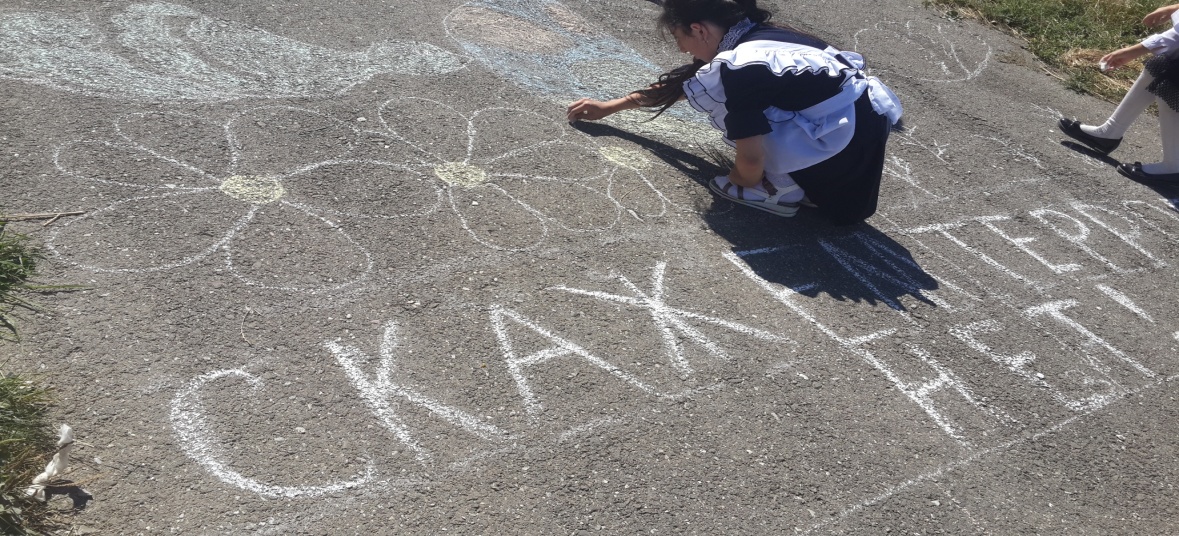 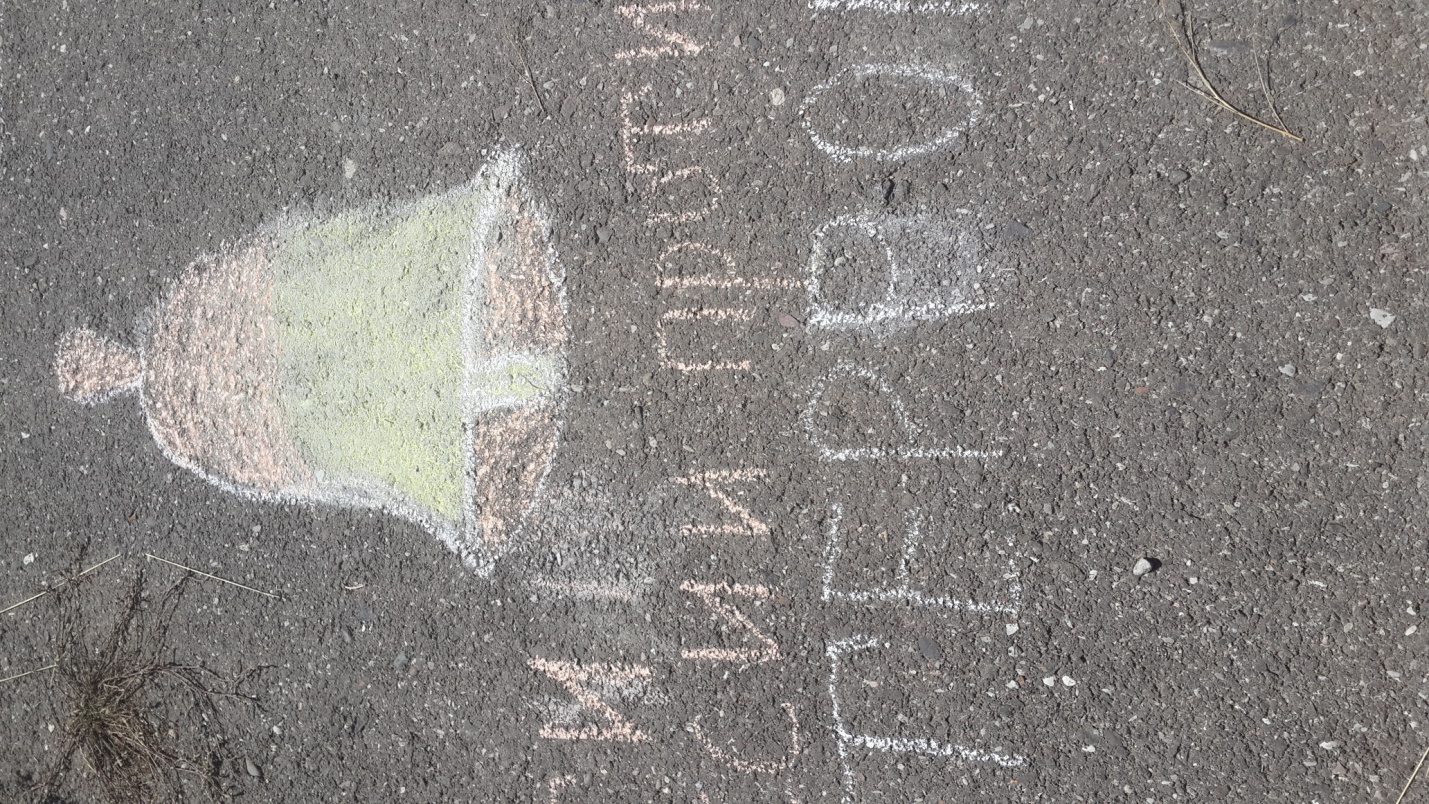 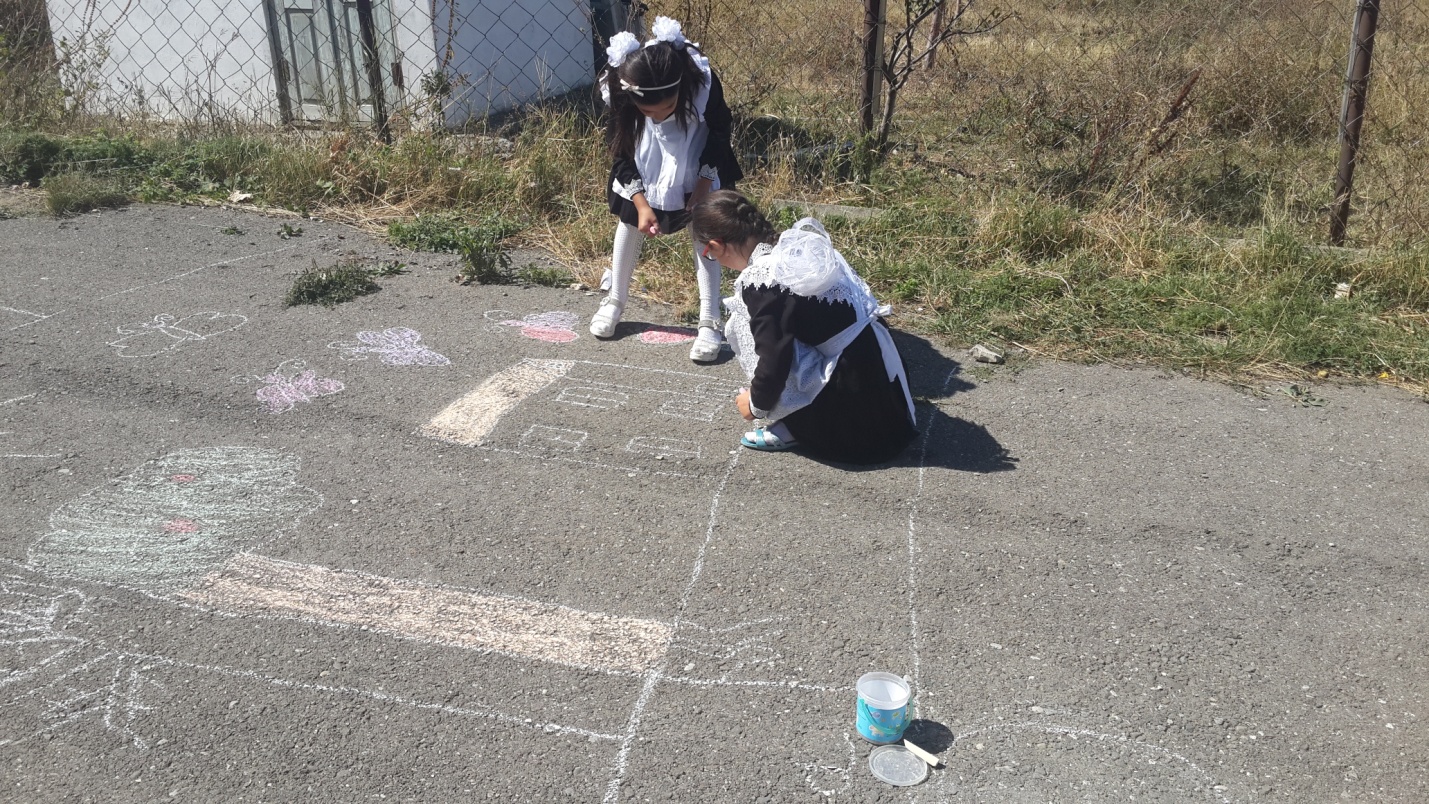 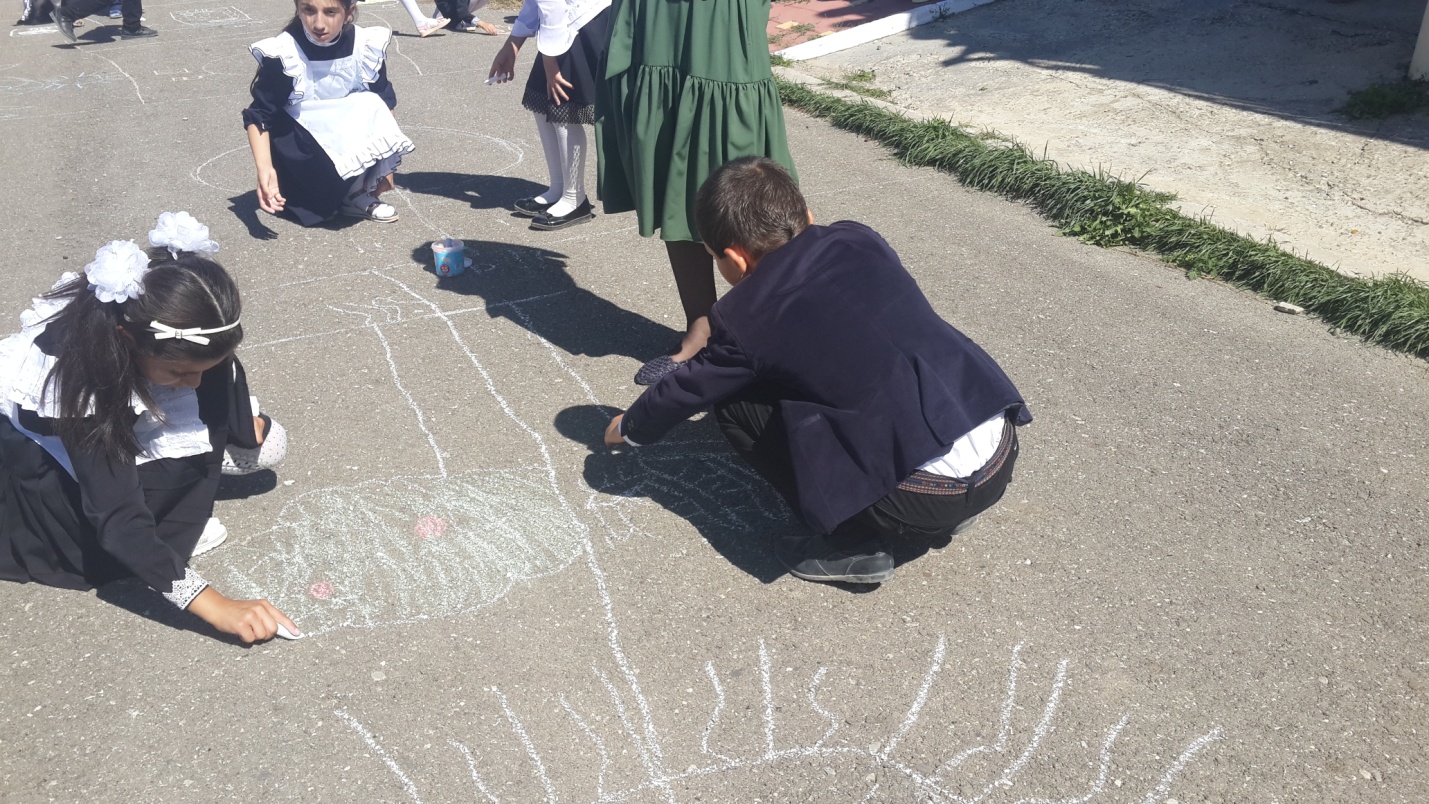 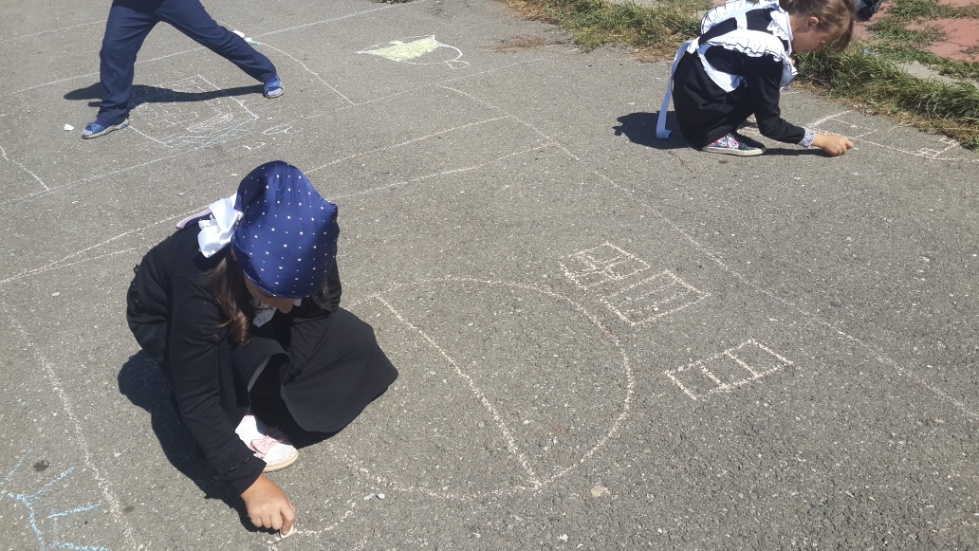 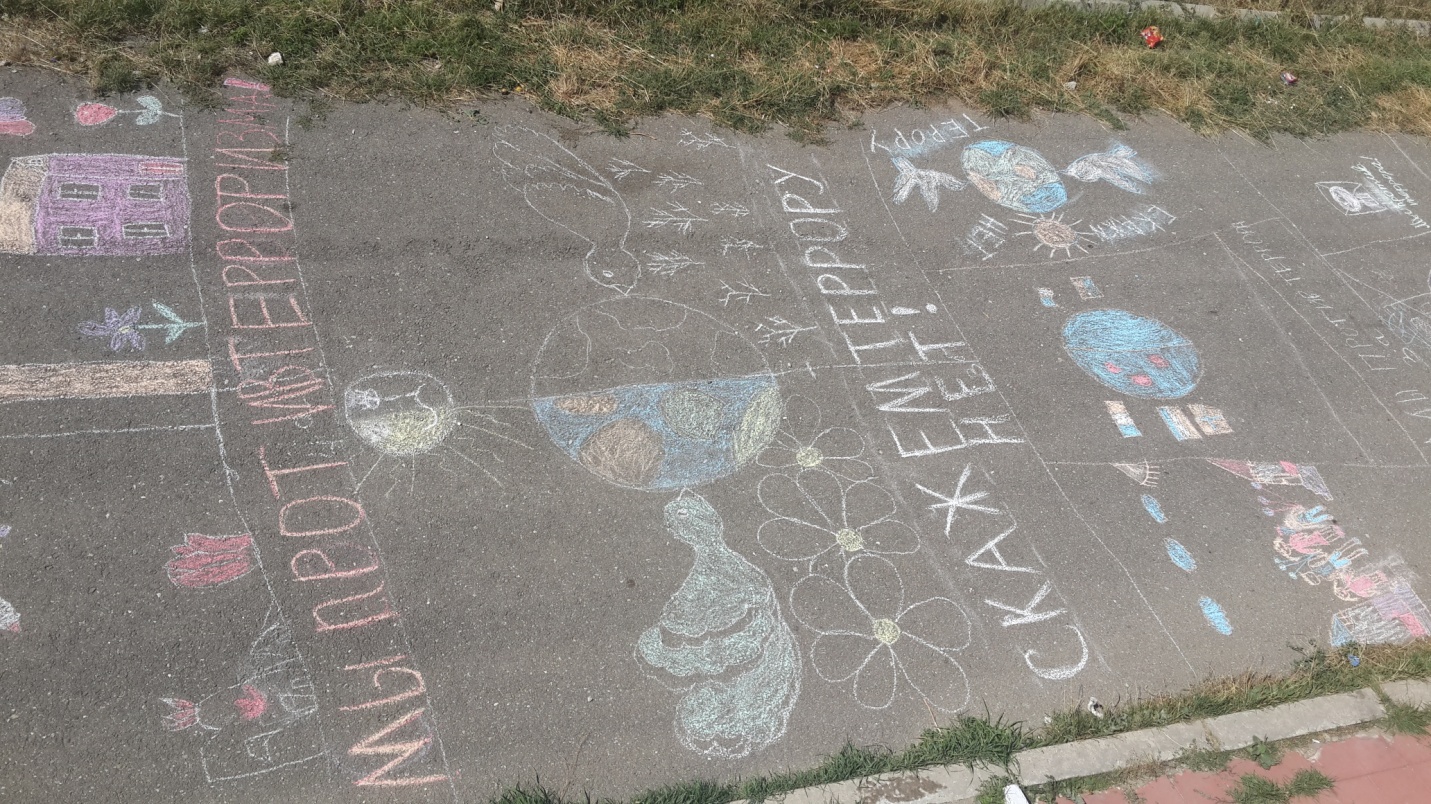 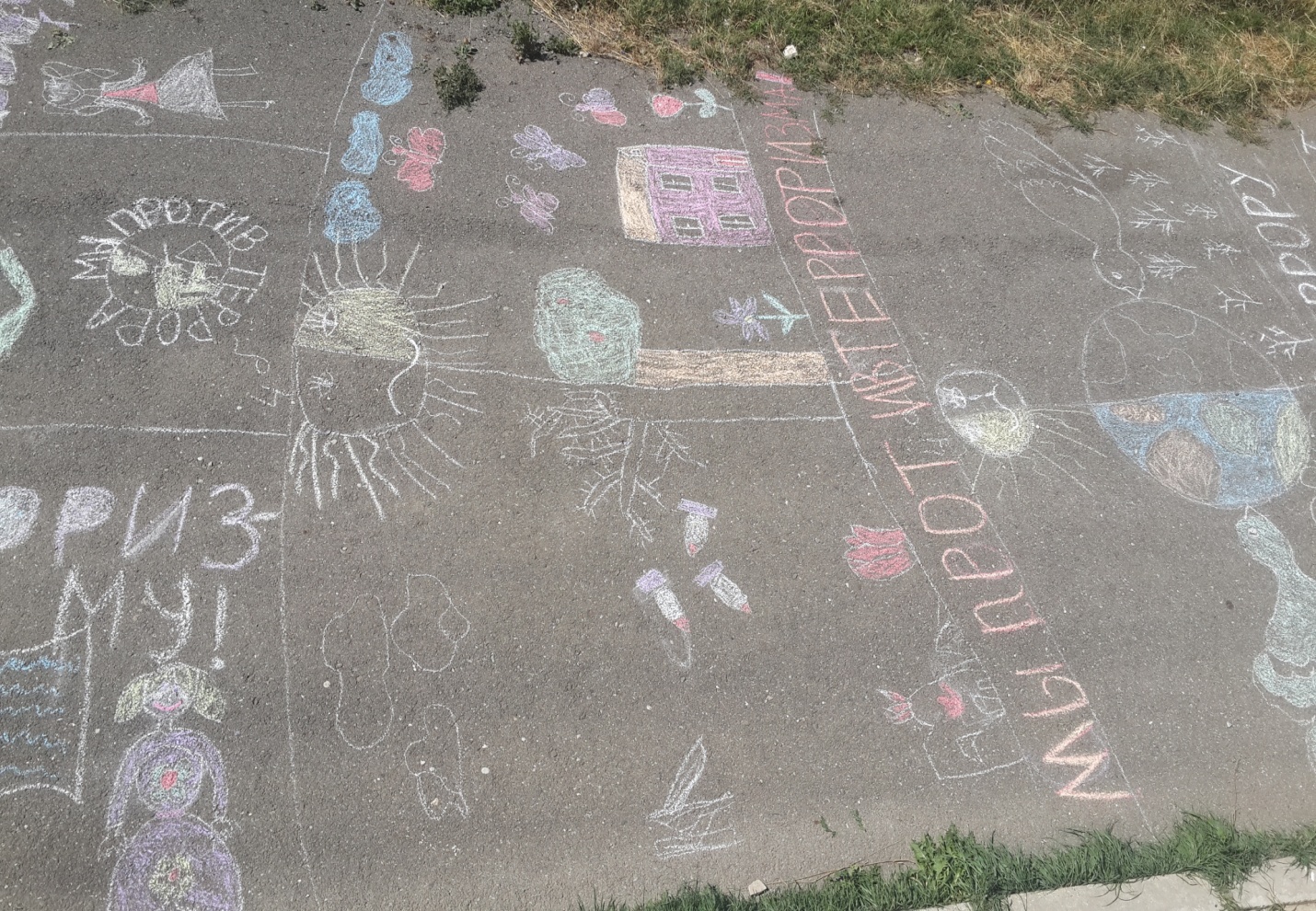 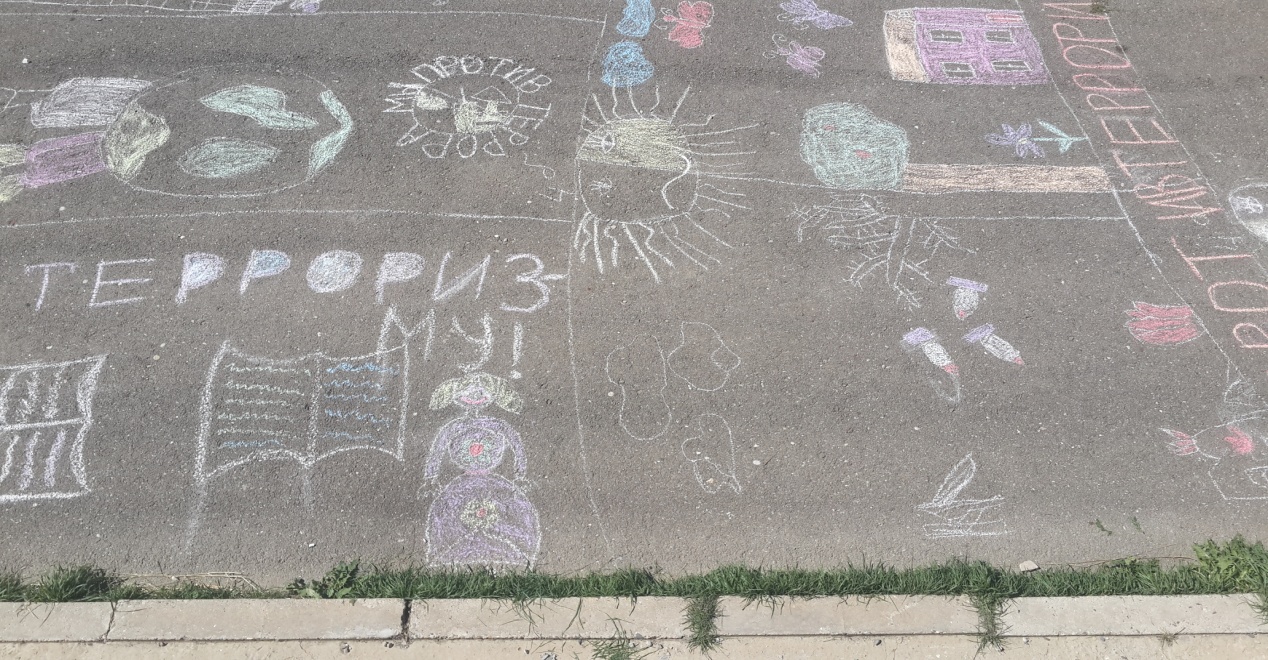 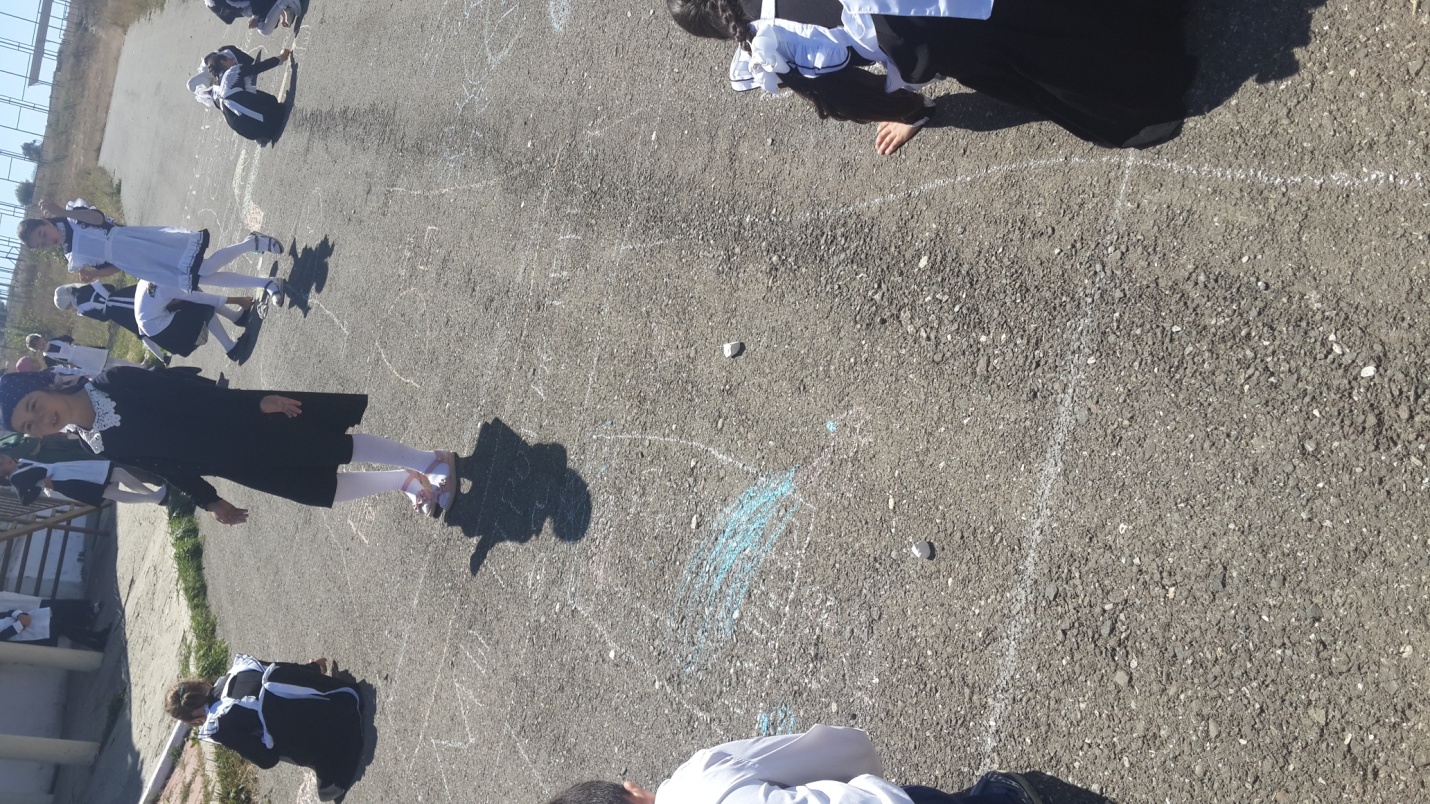 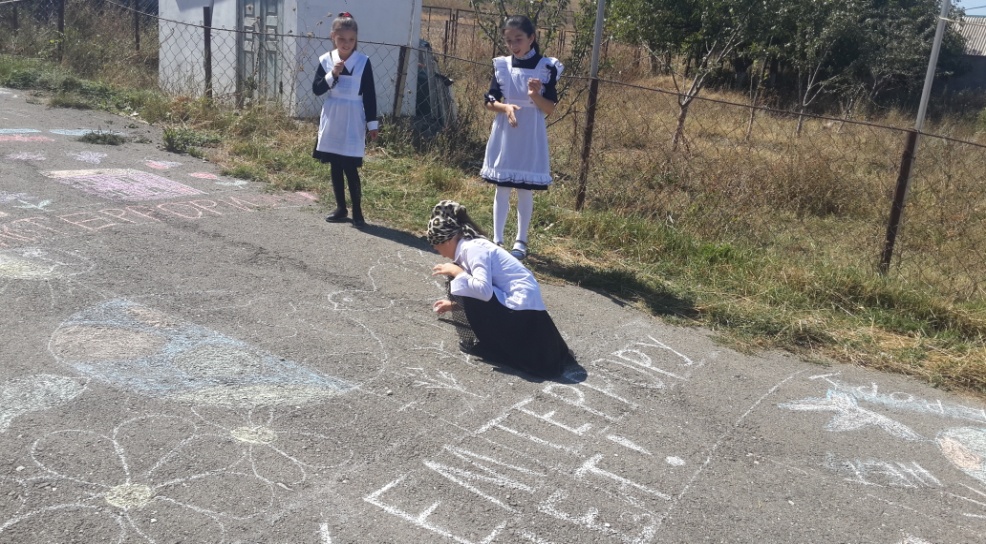 